ORGANIGRAMA.ENE2020.docx                                                                                  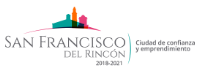  PANTEONES MUNICIPALES DE SAN FRANCISCO DEL RINCON                                                                                                                 ADMINISTRACION 2018-2021